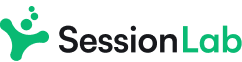 http://www.sessionlab.comEssential Agile RetrospectiveAn Agile retrospective is a meeting held by a team at the end of a sprint to reflect on the recent work done and identify areas of improvement for the next sprint. A retrospective focuses on the team's performance as a whole rather than individual contributions. Everyone gathers together to discuss both positive and negative aspects of the sprint and identifies what to do next.Total length: 2h 00mEssential Agile Retrospective - block detailsBefore the Retrospective00:00 | 10mSchedule a suitable time after the project's close to hold a retrospective.

Key tip: Align everyone with project outcomes by sharing the project brief and achievements. Invite people to reflect in preparation for the retrospective.Retrospective IntroductionIntroduction00:10 | 10mWelcome everyone!  Explain the purpose of the retrospectiveRemind everyone of the team's goals and objectivesReview the agenda for the meetingSet any housekeeping rulesAdditional InformationWelcome your team to space, and give everyone time to get settled.Share any rules around communication and general housekeepingCheck-In 00:20 | 10mA check-in exercise is a great way to start an Agile retrospective as it helps to establish a collaborative atmosphere.
As the team know each other having worked on a sprint together, try something simple yet effective such as a One Word Check-In:Ask each team member to share one word that describes how they are feeling at the moment.Encourage them to be honest and authentic with their word.After everyone has shared, you could ask a few team members to explain why they chose that word and how it relates to their experience of the last sprint.Additional InformationA check-in allows team members to express themselves briefly, and it can help to build empathy and understanding within the group.  It can also help to identify if any team members are feeling particularly positive or negative, which can influence the overall mood of the retrospective. By doing this exercise, you can establish an open and safe environment for the rest of the retrospective. For variations, try Hyper Island's Check-In QuestionsRetrospectivePresentation00:30 | 15mThe project manager or team lead can align the team by presenting the facts and data from the project.Define the project goals and objectivesHighlight the achievementsPresent any data with regard to timescale, budget, and project scope.Retrospective Timeline00:45 | 20mEncourage the team to share feedback in a collaborative and constructive way. A productive way to gather data visually could be through a timeline exercise that identifies key milestones or events that affected their work.Draw a timeline on a whiteboard or flipchart, marking the beginning and end of the sprint.Ask each team member to write down their observations and feedback on sticky notes and place them on the timeline at the relevant point in time.Ask the team to group the sticky notes by theme, and discuss each theme in turn.Encourage team members to share their perspectives on each theme and ask clarifying questions to deepen the conversation.Generate Insights01:05 | 20mThe next step is to generate insights from the retrospective. Encourage team members to reflect on the data they have gathered and identify patterns, trends, and potential areas of improvement.Ask the team to identify the most important themes.Encourage the team to discuss both positive and negative themes.Ask the team to explore why these are important. You might use Liberating Structures 9 Whys or a similar shorter exercise:Choose a specific theme that the team has identified as an area for improvement.Ask the team to ask "Why?" five times or more, with each subsequent answer building on the previous one.The goal is to identify the root cause of the issue.Decide what to do01:25 | 20mOnce the team has identified the root cause, ask them to brainstorm potential solutions, prioritizing them before assigning actionsEncourage team members to think creatively and be open to different ideas.Prioritize the ideas by having the team vote on the most important onesCreate a document to assign actions and owners for each ideaYour team could try an exercise designed to activate the team to take action at the end of a workshop. 3 Action Steps from Hyper Island is a powerful method to lead a group towards a shared vision.Closing a RetrospectiveQ&A01:45 | 10mEncourage team members to ask questions or share any additional thoughts or concernsClose the retrospective01:55 | 5mSummarize the key points of the meetingThank everyone for their participationRemind the team of the next stepsPreparationIntroduction/Closingenergizer/icebreakertheoryexercisediscussion/debriefingTimeLengthTitleDescriptionAdditional Info00:0010mBefore the RetrospectiveSchedule a suitable time after the project's close to hold a retrospective.

Key tip: Align everyone with project outcomes by sharing the project brief and achievements. Invite people to reflect in preparation for the retrospective.Retrospective IntroductionRetrospective IntroductionRetrospective Introduction00:1010mIntroductionWelcome everyone!  Explain the purpose of the retrospectiveRemind everyone of the team's goals and objectivesReview the agenda for the meetingSet any housekeeping rulesWelcome your team to space, and give everyone time to get settled.Share any rules around communication and general housekeeping00:2010mCheck-In A check-in exercise is a great way to start an Agile retrospective as it helps to establish a collaborative atmosphere.
As the team know each other having worked on a sprint together, try something simple yet effective such as a One Word Check-In:Ask each team member to share one word that describes how they are feeling at the moment.Encourage them to be honest and authentic with their word.After everyone has shared, you could ask a few team members to explain why they chose that word and how it relates to their experience of the last sprint.A check-in allows team members to express themselves briefly, and it can help to build empathy and understanding within the group.  It can also help to identify if any team members are feeling particularly positive or negative, which can influence the overall mood of the retrospective. By doing this exercise, you can establish an open and safe environment for the rest of the retrospective. For variations, try Hyper Island's Check-In QuestionsRetrospectiveRetrospectiveRetrospective00:3015mPresentationThe project manager or team lead can align the team by presenting the facts and data from the project.Define the project goals and objectivesHighlight the achievementsPresent any data with regard to timescale, budget, and project scope.00:4520mRetrospective TimelineEncourage the team to share feedback in a collaborative and constructive way. A productive way to gather data visually could be through a timeline exercise that identifies key milestones or events that affected their work.Draw a timeline on a whiteboard or flipchart, marking the beginning and end of the sprint.Ask each team member to write down their observations and feedback on sticky notes and place them on the timeline at the relevant point in time.Ask the team to group the sticky notes by theme, and discuss each theme in turn.Encourage team members to share their perspectives on each theme and ask clarifying questions to deepen the conversation.01:0520mGenerate InsightsThe next step is to generate insights from the retrospective. Encourage team members to reflect on the data they have gathered and identify patterns, trends, and potential areas of improvement.Ask the team to identify the most important themes.Encourage the team to discuss both positive and negative themes.Ask the team to explore why these are important. You might use Liberating Structures 9 Whys or a similar shorter exercise:Choose a specific theme that the team has identified as an area for improvement.Ask the team to ask "Why?" five times or more, with each subsequent answer building on the previous one.The goal is to identify the root cause of the issue.01:2520mDecide what to doOnce the team has identified the root cause, ask them to brainstorm potential solutions, prioritizing them before assigning actionsEncourage team members to think creatively and be open to different ideas.Prioritize the ideas by having the team vote on the most important onesCreate a document to assign actions and owners for each ideaYour team could try an exercise designed to activate the team to take action at the end of a workshop. 3 Action Steps from Hyper Island is a powerful method to lead a group towards a shared vision.Closing a RetrospectiveClosing a RetrospectiveClosing a Retrospective01:4510mQ&AEncourage team members to ask questions or share any additional thoughts or concerns01:555mClose the retrospectiveSummarize the key points of the meetingThank everyone for their participationRemind the team of the next steps02:00